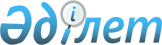 О внесении изменений в решение маслихата Тайыншинского района Северо-Казахстанской области от 26 декабря 2017 года № 134 "О бюджете Чкаловского сельского округа Тайыншинского района Северо-Казахстанской области на 2018 - 2020 годы"Решение маслихата Тайыншинского района Северо-Казахстанской области от 18 июля 2018 года № 184. Зарегистрировано Департаментом юстиции Северо-Казахстанской области 2 августа 2018 года № 4871
      В соответствии с пунктом 1 статьи 106, пунктом 1 статьи 109-1 Бюджетного Кодекса Республики Казахстан от 4 декабря 2008 года, маслихат Тайыншинского района Северо-Казахстанской области РЕШИЛ:
      1. Внести в решение маслихата Тайыншинского района Северо-Казахстанской области "О бюджете Чкаловского сельского округа Тайыншинского района Северо-Казахстанской области на 2018-2020 годы" от 26 декабря 2017 № 134 (зарегистрировано в Реестре государственной регистрации нормативных правовых актах под № 4524, опубликовано 31 января 2018 года в Эталонном контрольном банке нормативных правовых актов Республики Казахстан в электронном виде) следующие изменения:
      пункт 1 изложить в следующей редакции:
       "1. Утвердить бюджет Чкаловского сельского округа Тайыншинского района Северо-Казахстанской области на 2018 - 2020 годы (далее – бюджет Чкаловского сельского округа) согласно приложениям 1, 2 и 3 к настоящему решению соответственно, в том числе на 2018 год в следующих объемах:
      1) доходы - 29543 тысяч тенге:
      налоговые поступления – 17441 тысяч тенге;
      неналоговые поступления – 1398 тысяч тенге;
      поступления от продажи основного капитала - 0 тысяч тенге;
      поступления трансфертов – 10704 тысяч тенге;
      2) затраты – 29543 тысяч тенге;
      3) чистое бюджетное кредитование - 0 тысяч тенге:
      бюджетные кредиты - 0 тысяч тенге;
      погашение бюджетных кредитов - 0 тысяч тенге;
      4) сальдо по операциям с финансовыми активами - 0 тысяч тенге:
      приобретение финансовых активов - 0 тысяч тенге;
      поступления от продажи финансовых активов государства - 0 тысяч тенге;
      5) дефицит (профицит) бюджета - 0 тысяч тенге;
      6) финансирование дефицита (использование профицита) бюджета - 0 тысяч тенге:
      поступление займов - 0 тысяч тенге;
      погашение займов - 0 тысяч тенге;
      используемые остатки бюджетных средств - 0 тысяч тенге.";
      приложение 1 к указанному решению изложить в новой редакции согласно приложению к настоящему решению.
      2. Настоящее решение вводится в действие с 1 января 2018 года.  Бюджет Чкаловского сельского округа Тайыншинского района Северо-Казахстанской области на 2018 год
					© 2012. РГП на ПХВ «Институт законодательства и правовой информации Республики Казахстан» Министерства юстиции Республики Казахстан
				
      Председатель 
XХVIII сессии маслихата 
Тайыншинского района 
Северо-Казахстанской области 

А.Кершис

      Секретарь маслихата 
Тайыншинского района 
Северо-Казахстанской области 

К.Шарипов
Приложение к решению маслихата Тайыншинского района Северо-Казахстанской области от 18 июля 2018 года № 184Приложение 1 к решению маслихата Тайыншинского района Северо-Казахстанской области от 26 декабря 2017 года № 134
Категория
Класс
Подкласс
Наименование
Сумма 

(тысяч тенге)
I. Доходы
29543 
1
Налоговые поступления
17441
01
Подоходный налог
6349
2
Индивидуальный подоходный налог
6349
04
Hалоги на собственность
11092
1
Hалоги на имущество
121
3
Земельный налог
1162
4
Hалог на транспортные средства
9809
2
Неналоговые поступления
1398 
06
Прочие неналоговые поступления
1398 
1
Прочие неналоговые поступления
1398 
4
Поступления трансфертов
10704
02
Трансферты из вышестоящих органов государственного управления
10704
3
Трансферты из районного (города областного значения) бюджета
10704
Функциональная группа
Администратор бюджетных программ
Прог-рамма
Наименование
Сумма

 (тысяч тенге)
II. Затраты
29543 
01
Государственные услуги общего характера
19411,5 
124
Аппарат акима города районного значения, села, поселка, сельского округа
19411,5
001
Услуги по обеспечению деятельности акима города районного значения, села, поселка, сельского округа
19411,5
07
Жилищно-коммунальное хозяйство
3375,5
124
Аппарат акима города районного значения, села, поселка, сельского округа
3375,5
008
Освещение улиц в населенных пунктах
3135
009
Обеспечение санитарии населенных пунктов
240,5
08
Культура, спорт, туризм и информационное пространство
527
124
Аппарат акима города районного значения, села, поселка, сельского округа
527
006
Поддержка культурно-досуговой работы на местном уровне
527
12
Транспорт и коммуникации
1000
124
Аппарат акима города районного значения, села, поселка, сельского округа
1000
013
Обеспечение функционирования автомобильных дорог в городах районного значения, села, поселках, сельских округах
1000
13
Прочие
5229
124
Аппарат акима города районного значения, села, поселка, сельского округа
5229
040
Реализация мероприятий для решения вопросов обустройства населенных пунктов в реализацию мер по содействию экономическому развитию регионов в рамках Программы развития регионов до 2020 года
5229
III. Чистое бюджетное кредитование
0
Бюджетные кредиты
0
Категория
Класс
Подкласс
Наименование
Сумма 

(тысяч тенге)
5
Погашение бюджетных кредитов
0
Функциональная группа
Администратор бюджетных программ
Прог-рамма
Наименование
Сумма

(тысяч тенге)
IV. Сальдо по операциям с финансовыми активами
0
Категория
Класс
Подкласс
Наименование
Сумма

(тысяч тенге)
6
Поступления от продажи финансовых активов государства
0
V. Дефицит (профицит) бюджета
0
VI. Финансирование дефицита (использование профицита) бюджета
0
7
Поступления займов
0
Функциональная группа
Администратор бюджетных программ
Прог-рамма
Наименование
Сумма

(тысяч тенге)
14
Обслуживание долга
0
16
Погашение займов
0
Категория
Класс
Подкласс
Наименование
Сумма

(тысяч тенге)
8
Используемые остатки бюджетных средств
0
01
Остатки бюджетных средств
0
1
Свободные остатки бюджетных средств
0